Mesto Skalica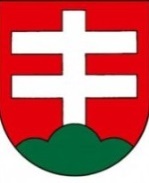 Mestský úrad Skalica, Námestie slobody 145/10,  909 01 Skalica hlavný kontrolórSpráva z  kontroly.HLK-25-2019	V súlade s § 18d zákona č. 369/1990 Zb. o obecnom zriadení v z.n.p., podľa Základných pravidiel kontrolnej činnosti a to ustanovenia § 20-27 zákona č. 357/2015 Z.z. o finančnej kontrole a audite a o zmene a doplnení niektorých zákonov, na  základe plánu kontrolnej činnosti na II. polrok 2019   Oprávnená osoba, ktorá vykonala kontrolu :  Ing. Gejza LiskaOznačenie kontrolovaného subjektu  :  Mestský úrad Skalica, Námestie slobody 145/10909 01 Skalica.Termín vykonania kontroly : od dňa  02.10.2019Cieľ a výsledok kontroly  :     Kontrola pokladničných dokladov za III. štvrťrok 2019 -    dodržiavanie Zákona č. 357/2015 o finančnej kontrole a vnútornom audite, vykonaná od 02.10.2019 v budove MsÚ Skalica.Opis zistených nedostatkov :Kontrolou  dodržiavania Zákona č. 357/2015 o finančnej kontrole a audite a o zmene a doplnení niektorých zákonov /ZFK/ bolo zistené,  že podľa §7 ods. 3 ZFK – zamestnanci vykonávajúci základnú finančnú kontrolu potvrdzujú na doklade súvisiacom s finančnou operáciou alebo jej časťou súlad so skutočnosťami uvedenými v § 6 ods.4 ZFK, pričom pri  náhodnej kontrole platobných  poukazov  čísla. : 201904060, 201904082, 201904076, 201904090, 201904132, 201904133,201904137, 201904404, 201904449, 201904459, 201904465, 201904477, 201904486, 201904483, 201904503, 201904508, 201904525, 201904083, 201904561, 201904559, 201904577, 201904578, 201904584, 201904588, 201904590, 201904589, 201904597, 201904603, 201904602, 201904606, 201904611, 201904614, 201904608, 201904621, 201904633 bolo zistené, že základná finančná kontrola nebola správne vyznačená. Zamestnanec musí uviesť len súhlasné alebo nesúhlasné vyjadrenie, t.j. čia, finančnú operáciu alebo jej časť je možné vykonať alebo nie je možné vykonať,b, vo finančnej operácii alebo jej časti je možné pokračovať alebo nie je možné pokračovať, aleboc, poskytnuté plnenie je potrebné vymáhať alebo poskytnuté plnenie nie je potrebné vymáhať, ak sa finančná operácia alebo jej časť už vykonala.V prípade pečiatky alebo predtlači so všetkými 3 vyjadreniami pod písmenami a, b, c,....zamestnanci pri potvrdzovaní výkonu základnej finančnej kontroly uvedú vždy len jeden výrok, ostatné musia prečiarknuť, čo v hore spomínaných platobných poukazov nie je správne vykonané.. Ak  zamestnanci ostatné výroky neprečiarkli základná finančná kontrola nebola vykonaná správne. Označenie zákonov a všeobecne záväzných prepisov, ktoré sa porušili:	Nedodržanie Zákona č. 357/2015 o finančnej kontrole a audite a o zmene a doplnení niektorých zákonov /ZFK/ podľa § 7 ods. 3 ZFK – zamestnanci vykonávajúci základnú finančnú kontrolu potvrdzujú na doklade súvisiacom s finančnou operáciou alebo jej časťou súlad so skutočnosťami uvedenými v § 6 ods.4 ZFK.Hlavným kontrolórom  boli navrhnuté odporúčania :- Vykonať  preškolenie Zákona č. 357/2015 o finančnej kontrole a audite a o zmene a doplnení niektorých zákonov /ZFK/ podľa § 7 ods.3 ZFK – zamestnanci vykonávajú základnú finančnú kontrolu potvrdzujúcu na doklade súvisiacom s finančnou operáciou alebo jej časťou súlad so skutočnosťami uvedenými v § 6 ods. 4 ZFK.Návrh správy bol doručený primátorke mesta Skalica Ing. Anna Mierna dňa 10.10.2019, poverenému vedúcemu ekonomického oddelenia MsÚ Skalica Ing. Emil Vajla dňa 08.10.2019.Neboli podané v lehote určenej oprávnenou osobou písomné námietky k zisteným nedostatkom, navrhnutým odporúčaniam, k lehote na predloženie písomného zoznamu prijatých opatrení a k lehote na splnenie prijatých opatrení, uvedeným v návrhu správy.Zo strany mesta Skalica dňa 18.10.2019 bola vyhotovená správa k nápravným opatreniam na odstránenie zistených nedostatkov, kde je uvedené, že v zmysle prijatých opatrení na  nápravu nedostatkov zistených kontrolou hlavného kontrolóra č.  HLK-25-2019 boli preškolení zamestnanci vykonávajúci finančnú kontrolu  s pripojeným zoznamom preškolených zamestnancov.Dátum vyhotovenia správy z kontroly  : dňa 21.10.2019Podpis kontrolóra :   Ing. Gejza Liska...............................................Za kontrolovaný subjekt správu prevzala dňa .................................................................  Primátorka mesta Skalica Ing. Anna Mierna.....................................................................